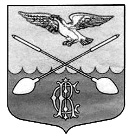 СОВЕТ ДЕПУТАТОВМУНИЦИПАЛЬНОГО ОБРАЗОВАНИЯДРУЖНОГОРСКОЕ ГОРОДСКОЕ ПОСЕЛЕНИЕГАТЧИНСКОГО МУНИЦИПАЛЬНОГО РАЙОНАЛЕНИНГРАДСКОЙ ОБЛАСТИ(четвертый созыв)РЕШЕНИЕНа основании ст. 9 Федерального закона от 06.10.2003 № 131-ФЗ «Об общих принципах организации местного самоуправления в Российской Федерации» и в соответствии с Уставом муниципального образования Дружногорское городское поселение, Совет депутатов муниципального образования Дружногорское городское поселение (далее – Совет депутатов) РЕШИЛ:Утвердить Положение о флаге муниципального образования Дружногорское городское поселение Гатчинского муниципального района Ленинградской области (Приложение). Признать утратившим силу решение Совета депутатов от 21 июня 2006 года       № 69 «Об утверждении официальных символов МО Дружногорское городское поселение Гатчинского муниципального района Ленинградской области.Настоящее решение подлежит официальному опубликованию в «Официальном  вестнике Дружногорского городского поселения», подлежит размещению на официальном сайте муниципального образования Дружногорское городское поселение Гатчинского муниципального района Ленинградской области и вступает в силу после его официального опубликования.Заместитель председателя Совета депутатовмуниципального образования Дружногорское городское поселение:		                                               Л.Г. Погодина                                                                   Приложение к Решению       Совета депутатов от 29 июля    2020 года №  17Положение  о флаге муниципального образования Дружногорское городское поселение Гатчинского муниципального районаЛенинградской области	Настоящим Положением устанавливается флаг муниципального образования Дружногорское городское поселение, его описание и порядок официального использования.          1. Общие положения	1.1. Флаг муниципального образования Дружногорское городское поселение (далее - Флаг) является официальным символом Дружногорского городского поселения (далее - муниципальное образование).	1.2. Положение о Флаге и рисунок Флага хранятся в администрации муниципального образования Дружногорское городское поселение.	1.3. Флаг подлежит государственной регистрации. Для регистрации Флага его геральдическое описание и решение, утверждающее Флаг в качестве официального, представляются в Геральдический совет при Президенте Российской Федерации.	2. Описание Флага2.1. Описание Флага: Флаг муниципального образования Дружногорское городское поселение представляет собой прямоугольное полотнище с отношением ширины флага к длине 2:3, воспроизводящее композицию герба муниципального образования Дружногорское городское поселение в красном, синем, золотом цветах.	3. Порядок воспроизведения Флага	Воспроизведение Флага, независимо от его размеров, техники исполнения и назначения, должно точно соответствовать описанию, приведенному в пункте 2.1 статьи 2 настоящего Положения и изображению, приведенному в Приложении к настоящему Положению.	4. Порядок официального использования Флага	 4.1. Флаг поднят постоянно:           4.1.1. на зданиях органов местного самоуправления муниципального образования; 
          4.1.2. на зданиях официальных представительств муниципального образования за пределами муниципального образования.          4.2. Флаг установлен постоянно:           4.2.1. в залах заседаний органов местного самоуправления муниципального образования;          4.2.2. в рабочих кабинетах главы муниципального образования, иных должностных лиц местного самоуправления муниципального образования и лиц, замещающих муниципальные должности муниципального образования.          4.3. Флаг:           4.3.1. может быть поднят постоянно или подниматься на зданиях и территориях   предприятий и учреждений, учредителями которых являются органы местного самоуправления муниципального образования;
          4.3.2. может быть установлен постоянно в залах заседаний руководящих органов и в рабочих кабинетах руководителей муниципальных органов, предприятий и учреждений;         4.3.3.  может быть поднят (установлен) постоянно или временно в памятных, мемориальных и значимых местах, расположенных на территории муниципального образования; в местах массовых собраний жителей, в муниципальных образовательных организациях;         	 4.4. Флаг или его изображение может:           4.4.1. размещаться на транспортных средствах главы муниципального образования, иных должностных лиц местного самоуправления муниципального образования и лиц, замещающих муниципальные должности муниципального образования;           4.4.2.  размещаться на транспортных средствах, находящихся в муниципальной собственности.           4.5. Флаг поднимается (устанавливается):           4.5.1. в дни государственных праздников - наряду с Государственным флагом Российской Федерации;           4.5.2. во время официальных церемоний и других торжественных мероприятий, проводимых органами местного самоуправления муниципального образования.          4.6. Флаг может быть поднят (установлен) во время торжественных мероприятий, проводимых общественными объединениями, организациями независимо от форм собственности, а также во время частных и семейных торжеств и значимых событий.          4.7. При использовании Флага в знак траура Флаг приспускается до половины высоты флагштока (мачты). При невозможности приспустить Флаг, а также если Флаг установлен в помещении, к верхней части древка выше полотнища Флага крепится черная сложенная пополам и прикрепленная за место сложения лента, общая длина которой равна длине полотнища Флага, а ширина составляет не менее 1/10 от ширины полотнища Флага.         4.8. Флаг или его изображение могут быть использованы в качестве элемента или геральдической основы: 	4.8.1. флагов, вымпелов и иных подобных символов органов местного самоуправления муниципального образования, предприятий и учреждений, учредителями которых являются органы местного самоуправления муниципального образования;          4.8.2. наград муниципального образования;          4.8.3.  должностных и отличительных знаках главы муниципального образования, иных должностных лиц местного самоуправления муниципального образования и лиц, замещающих муниципальные должности муниципального образования, муниципальных служащих органов местного самоуправления муниципального образования.          4.9. Допускается размещение Флага или его изображения на: 
          4.9.1.  печатных и иных изданиях информационного, официального, научного, научно-популярного, справочного, познавательного, краеведческого, географического, путеводительного и сувенирного характера; 
           4.9.2.  грамотах, приглашениях, визитных карточках главы муниципального образования, иных должностных лиц местного самоуправления муниципального образования и лиц, замещающих муниципальные должности муниципального образования.           4.10. Допускается использование Флага в качестве геральдической основы для изготовления знаков, эмблем, иной символики при оформлении единовременных юбилейных, памятных и зрелищных мероприятий, проводимых в муниципальном образовании или непосредственно связанных с муниципальным образованием.	 5. Порядок одновременного подъема (размещения) Флага с другими флагами	5.1. При одновременном подъеме (размещении) Флага и Государственного флага Российской Федерации, Флаг располагается справа от Государственного флага Российской Федерации (с точки зрения стоящего лицом к флагам).	5.2. При одновременном подъеме (размещении) Флага и флага Ленинградской области, Флаг располагается справа от флага Ленинградской области (с точки зрения стоящего лицом к флагам).	5.3. При одновременном подъеме (размещении) Флага, Государственного флага Российской Федерации и флага Ленинградской области, Государственный флаг Российской Федерации располагается в центре, а Флаг – справа от центра (с точки зрения стоящего лицом к флагам).	5.4. При одновременном подъёме (размещении) чётного числа флагов (но более двух), Государственный флаг Российской Федерации располагается слева от центра (если стоять к флагам лицом). Справа от Государственного флага Российской Федерации располагается флаг Ленинградской области, слева от Государственного флага Российской Федерации располагается Флаг; справа от флага Ленинградской области располагается флаг иного муниципального образования, общественного объединения, либо предприятия, учреждения или организации.	5.5. Размер полотнища Флага не может превышать размеры полотнищ поднятых (установленных) рядом с ним Государственного флага Российской Федерации (или иного государственного флага), флага Ленинградской области (или флага иного субъекта Российской Федерации).	5.6. Флаг не может располагаться выше поднятых (установленных) рядом с ним Государственного флага Российской Федерации (или иного государственного флага), флага Ленинградской области (или флага иного субъекта Российской Федерации).ПриложениеИзображение флага муниципального образованияДружногорское городское поселение Гатчинского муниципального районаЛенинградской области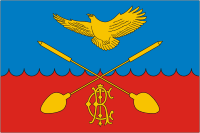 «29» июля 2020 год                                                                                 №  17Об утверждении Положения о флаге муниципального образования Дружногорское городское поселение Гатчинского муниципального района Ленинградской области